大峡谷（泰顺）五日游线路时间安排：7月27日——7月31日人数要求：30人——40人行程：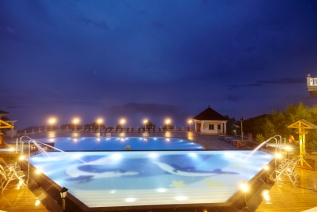 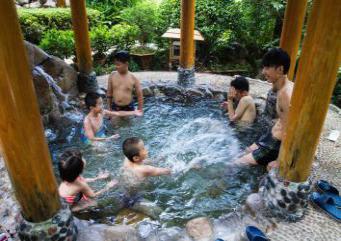 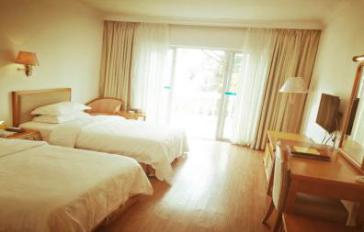 第一天：07：30     出发赴泰顺12：00-13：00用中餐，入住并午休15：00泡【户外温泉】17：30用晚餐，后自由活动、休息。	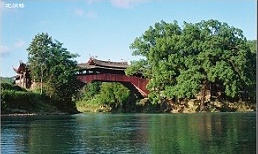 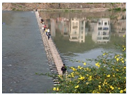 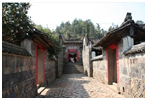 第二天：07：00-09：00早餐09：00出发参观【胡氏大院】（40分钟）            【仕阳碇步】11：30中餐后出发参观【泗溪姐妹桥】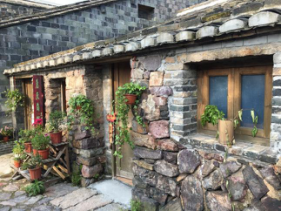 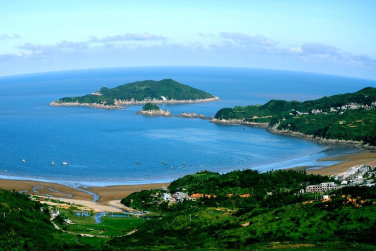 17：30用晚餐，后自由活动、休息。第三天：07：00-08：00早餐08：00出发游玩【渔寮海滨浴场】      出海捕鱼（1.5小时）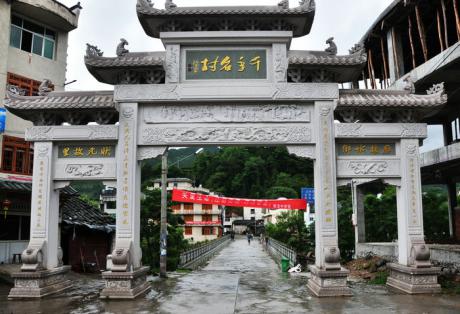 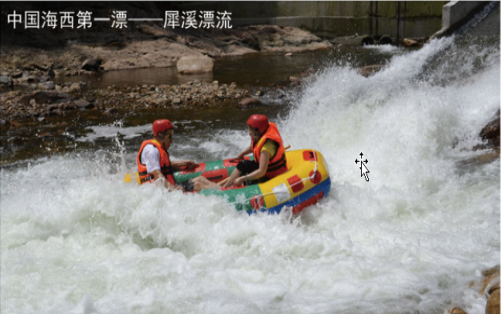 12：00中餐	        13：00出发游玩【福德湾老街】        18：00用晚餐第四天：：07：00-09：00早餐	9：00出发游玩福建【西浦状元故里】（80分钟）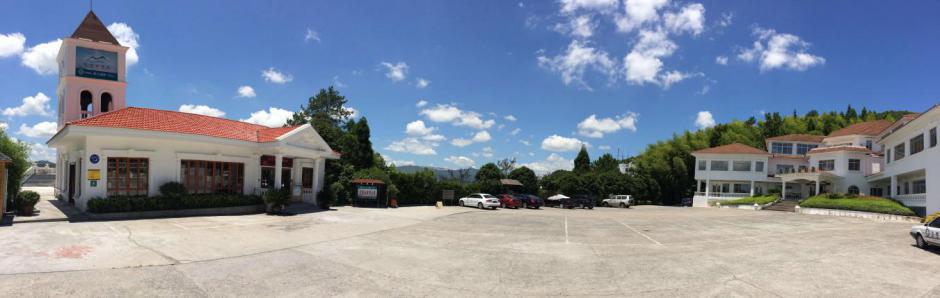 11：30中餐后游玩福建【犀溪漂流】	17：30用晚餐，后自由活动、休息。第五天：07：00-09：00早餐         10：00晨泡温泉 11：00用中餐，返程	备注：后附参考菜单及简介度假村秉承尊贵典雅的品牌意涵、温存体贴的服务文化，在云景、山色、音乐、美酒、清风熏染中，期待您的尊荣之旅。温馨提示：1、泳装1套，如没有酒店可购买，温泉不限次数（温泉含游泳、湿蒸干蒸）。2、免费提供ktv包厢、棋牌室等，需提早预定。3、多备一套休闲服饰（最好是长袖及长裤）、防晒用品。4、山区早晚温差较大，请注意保暖。温州大峡谷温泉度假村参考菜单500元 红烧鳟鱼（辣）  土鸡煲     干豆红烧肉（辣） 泡椒牛蛙（辣）   辣汁大虾锅（辣）     耗油牛柳（辣）    自制豆腐      蒜茸扇贝     干锅花菜（辣）  杏鲍菇煲肉丝       炒皇帝菜         西瓜    送：绿豆汤  	             600元剁椒鱼头（配鲜饺）（辣）   冬瓜排骨汤    梅菜扣肉    香辣鲜鱿锅（辣）   干锅羊杂（辣）   手撕包菜	石锅千页豆腐      鲜炒油甲（辣）   酸辣土豆丝（辣）      肉末蒸蛋   炒小青菜      西瓜 送：红豆汤附：景点简介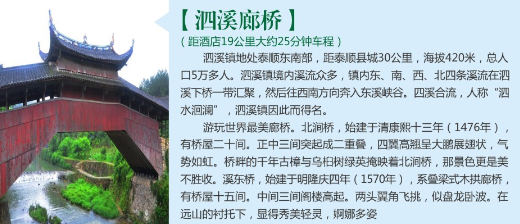 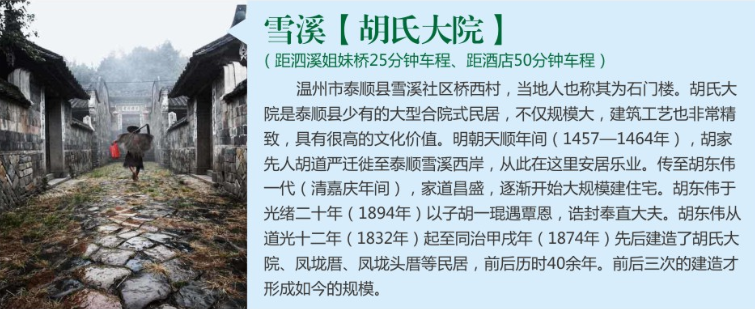 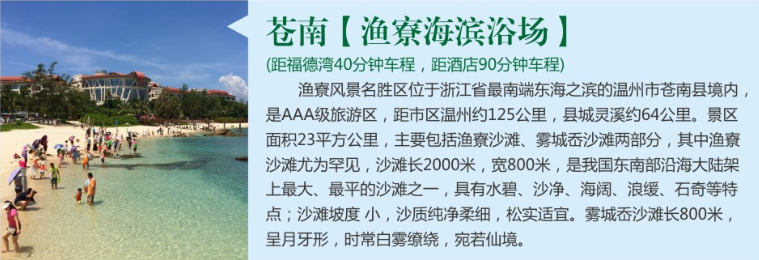 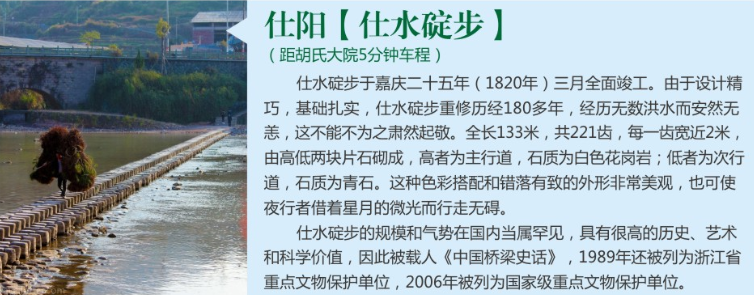 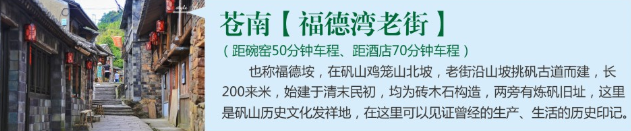 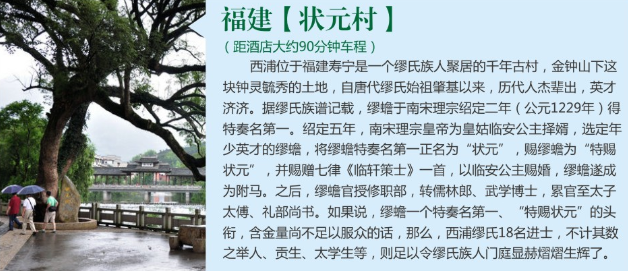 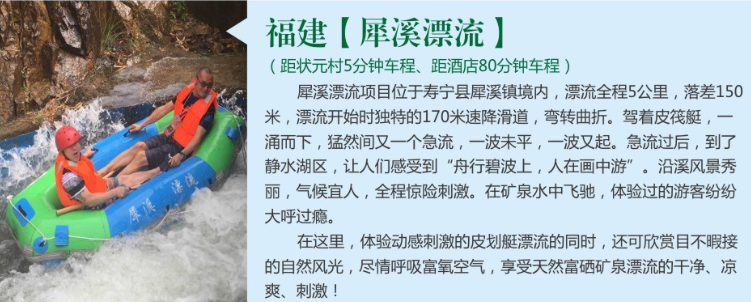 